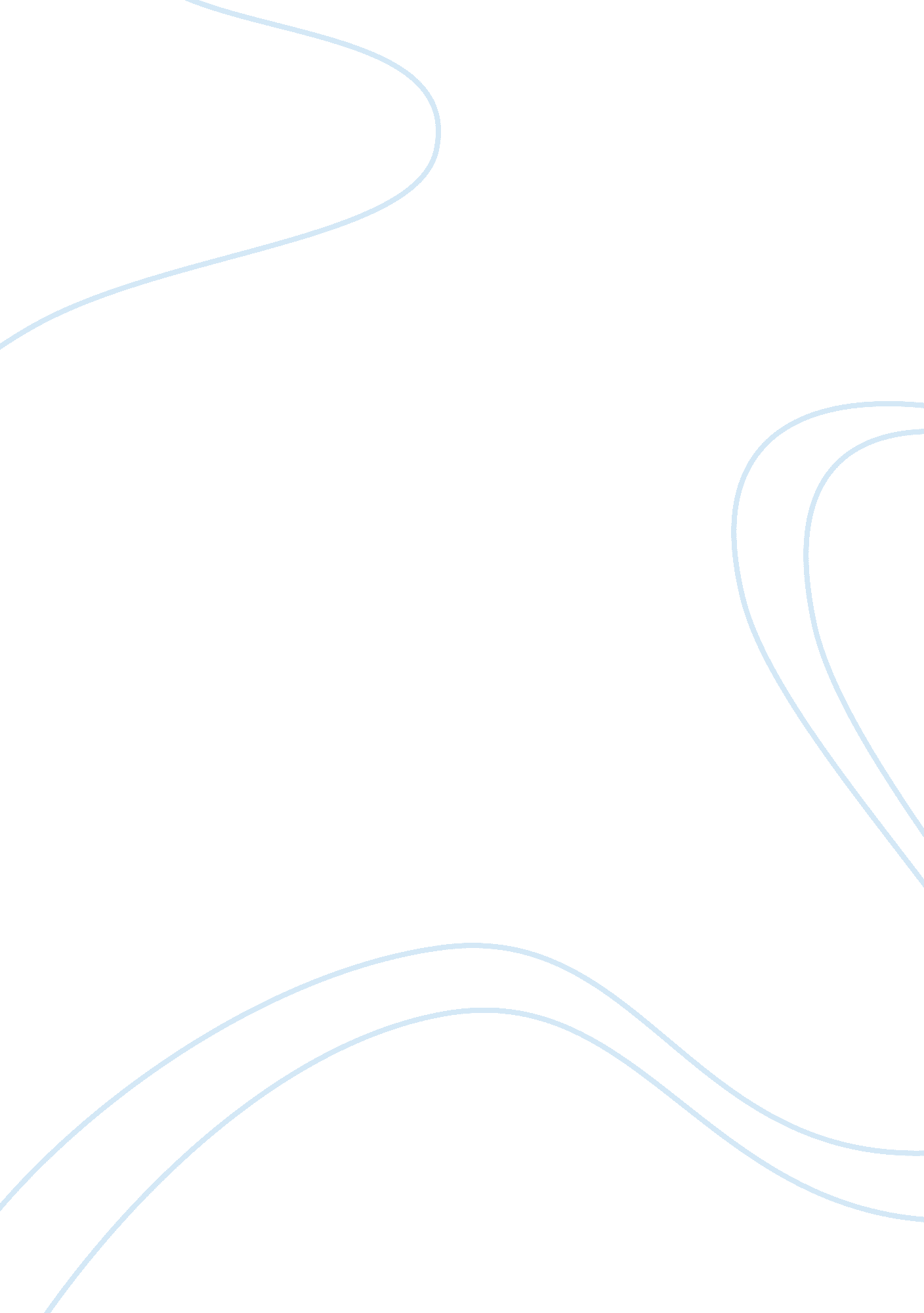 Agatha christiePeople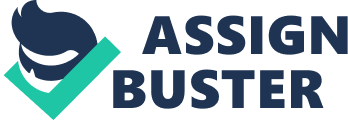 Agatha Christie real name was Agatha Mary Clarissa was born in 1890. She was a fictional crime writer with about 80 detective novels credited to her.  Her father was a rich stockbroker; while her mother was British aristocrat; while her sister and brother older than her. Her father died when she was young that lead her mother to resort to Agatha Christieing. Her writingcareerpned more than 50 years; where she wrote more than 80 detective works including short stories and plays; such as The Mousetrap that opened in London in 1952 and is still running.  Her first novel was The Mysterious Affair at Styles was published in 1920; where she created the famous detective Poirot. This was her famous character which was depicted in more than 33 novels and 54 short stories. Another of her famous character was Miss Maple that appeared in more than 12 novels and 20 short stories. Agatha Christi has been considered the best selling writer of all times in the Guinness Book of Records. She was been the only writer that has competed the Shakespeare as her books has reached about one billion sold copies. Her books have also been translated into many languages including French. For example; she is considered all time best seller as over 40 million copies have been sold in France. Due to her enormous success and popularity she was made Dame Commander of the Order of the British Empire. Christi died at the age of 85 on 12 Jan, 1976 of natural causes in her home at Cholsey parish in Oxfords hire (UK). Reference Katheen Gregory Klein, Great Women Mystery Writers: Classic to Contemporary. : Greenwood, 1994. Earl F. Bargainnier, The Gentle Art of Murder: The Detective Fiction of Agatha Christie . Bowling Green State University Popular Press, 1980. Patricia D. Maida, Nicholas B. Spornic, Murder She Wrote: A Study of Agatha Christie's Detective Fiction . owling Green State University Popular Press, 1982. " Queen of Crime." http://uk. agathachristie. com/site/about_christie/queen_of_crime. php. 10 Nov 2007 